Neshoba County School District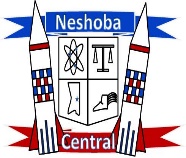 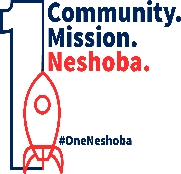 580 East Main Street  |  Philadelphia, MS  39350Phone:  601-656-3752  |  Fax:  601-656-7557www.neshobacentral.com        Dr. Lundy Brantley, Superintendent of EducationBoard of Education:	Central Office Staff:Michelle Phillips, President, District 1	Dr. Penny Hill, Assistant SuperintendentJill Byars, Vice-President, District 5	Tommy Holland, Director of Student Services/MaintenanceDavis Fulton, Secretary, District 2	Crystal Chesney, CPA, Chief Financial OfficerWyatt Waddell, District 4	Rita Daugherty, Payroll/Human ResourcesJimmie Joyner, District 3	Sherry Smith, Accounts Payable/Purchasing/Fixed Assets	Stephany Winstead, Administrative Assistant										     Anita Lovern, Receptionist/16th Section	Indian Education CommitteeMeeting AgendaOctober 8, 2019Introduction of committee membersPurpose Discussion of Impact Aid and Title VI Indian Education GrantsReview and revision of Indian Policies and ProceduresParticipation of Native American students in athletics and activitiesOverview of events in high school library/media center relating to Native AmericansRecap of activities in middle school library regarding Native AmericansComments/Concerns/RecommendationsDiscussion of future meeting datesAdjourn